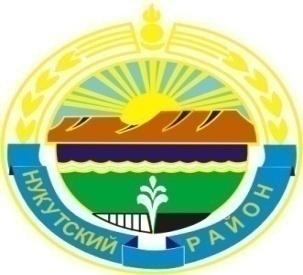 Муниципальное образование «Нукутский район»ДУМА МУНИЦИПАЛЬНОГО ОБРАЗОВАНИЯ  «НУКУТСКИЙ РАЙОН»Седьмой созывРЕШЕНИЕ28 октября 2021 г.		                    № 56    	                                           п.НовонукутскийО внесении изменений и дополнений в Устав муниципального образования«Нукутский район»В целях приведения Устава муниципального образования «Нукутский район» в соответствие с действующим законодательством Российской Федерации, руководствуясь статьей 35 Федерального закона от 06 октября 2003 г. № 131-ФЗ «Об общих принципах организации местного самоуправления в Российской Федерации», статьями 25, 27 Устава муниципального образования «Нукутский район», ДумаРЕШИЛА:Внести в Устав муниципального образования «Нукутский район», принятого решением Думы МО «Нукутский район» от 03 сентября 2010 г. № 55 (в редакции решений Думы от 29.04.2011 г. № 35, от 20.12.2011 г. № 93, от 26.09.2012 г. № 58, от 31.01.2013 г. № 2, от 05.09.2013 г. № 56, от 28.03.2014 г. № 20, от 06.03.2015 г. № 9, от 24.12.2015 г.     № 70, от 25.11.2016 г. № 66, от 17.12.2018 г. № 61, от 31.05.2019 г. № 27, от 29.11.2019 г. № 20, от 29.05.2020 г. № 34, от 29.01.2021 г. № 4) следующие изменения:в пункте 5 части 1 статьи 7 слова «за сохранностью автомобильных дорог местного значения» заменить словами «на автомобильном транспорте, городском наземном электрическом транспорте и в дорожном хозяйстве»;в пункте 24 части 1 статьи 7 слова «использования и охраны» заменить словами «охраны и использования»;в пункте 38 части 1 статьи 7 слова «Федеральным законом от 24 июля 2007 года   № 221-ФЗ «О государственном кадастре недвижимости» заменить словами «федеральным законом»;в части 9 статьи 45 слова «должностям муниципальной службы» заменить словами «муниципальным должностям»;часть 2 статьи 66.1.  изложить в следующей редакции:«2. Организация и осуществление видов муниципального контроля регулируются Федеральным законом от 31 июля 2020 года N 248-ФЗ «О государственном контроле (надзоре) и муниципальном контроле в Российской Федерации».».Мэру муниципального образования «Нукутский район» обеспечить государственную регистрацию внесенных изменений и дополнений в Устав муниципального образования «Нукутский район» в соответствии с законодательством.Опубликовать настоящее решение в районной газете «Свет Октября» и разместить на официальном сайте муниципального образования «Нукутский район» в течение 30 дней после государственной регистрации.Настоящее решение вступает в силу со дня его официального опубликования, произведенного после его государственной регистрации.Председатель Думы муниципальногообразования «Нукутский район»							   К.М. БаторовМэр муниципального образования «Нукутский район»									   С.Г. Гомбоев